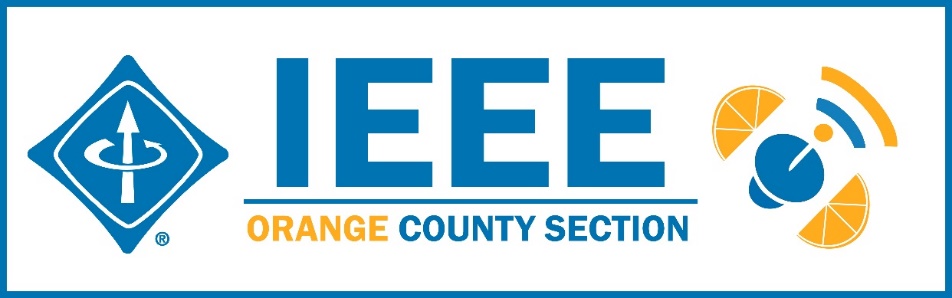 Agenda – IEEE Orange County Section Executive Committee MeetingON Line or by phone at https://events.vtools.ieee.org/m/227930Networking 6:00pm-6:30pmMeet-n-greet / Food / Sign-in - DoneCall Meeting to Order – 6:30pmSecretary Quorum Status – Secretary     12_Attendees:  12 Members,     0 Guests Groups represented:   YPs, CS, Nano, PSES, UCI, GameSIGIntroduction of attendees (if time permits) – DoneApprove Minutes from previous month(s) – Done http://sites.ieee.org/ocs/section-meeting-minutes/Approve Agenda –  DoneSection BusinessChairman’s opening remarks – Chair and Vice Chair absent- 2020 Goals statement:	Follow up Action Items from last meeting(s)Gora to regularly highlight chapters who have not reported – DoneSponsor package – Mike and Gora to reportReminder to file L31 & financial reports Annual Section Officers Election – Raja to initiate on line. Term runs to 12/31/2021Treasurer’s reportSection Ledger – Ledger reported out by TreasurerOutstanding Funding Requests –	New OC Section logo bumper stickers 3”x 5” available nowEvent Updates   (Check www.e-lynx.org or search the web for the event or click the link for more info)	Sustech conf update: OC Section to co-sponsor (On-line, 2020)..Posters4/23. Talks on line 4/24-25** Planning for 2021 Sustech is in early stages – this may be an OC spearheaded event and volunteers are needed to participate.OC Section and Committee ReportsMembership Development (MD) – Mike Fahey – Corporate Relations – Michael Fahey – Past note:	Suggestion taken to compile a list of companies, with CSUF help, to be used at a future career fair or for employment seeking purposes. 	In collaboration with UCI Continuing Education thinking of compiling a list of IEEE subject matter experts who could serve as CE instructors. Educational Activities – Kumar      UC Davis/OC Even postponed   STEM Initiatives – .Kumar – Web events calendar www.e-lynx.org  – Advertiser / Distribution updates – Nick- current advertisers include: ETAP 2020, IEEE TECH TALK Banner – Podcasts from IEEE experts.  Manufacturing Show. UCI WithdrewUniversity Student Branch ReportCalifornia State University Fullerton (CSUF) – University of California, Irvine (UCI) – Nathan -  New officers info to be posted. Planning 2020 -2021 events. Want to collaborate with other University Student chapters.Chapman University – Affinity GroupsWomen in Engineering (WiE) – Young Professionals (YP) – Irvin – Events Pause underway.CyberSecurity SIG – (Gora)    GameSIG   - Coleen- Game Event postponed. May 3rd Twitch Showcase on line. OC Chapters & Society ActivitiesAerospace & Electronics Systems Society (AESS) – Chapman Ramesh Singh Communications Society /Signal Processing Society-Jt. VTS (COMSIG) / VTS – Computer Society (CS) – Shirley – ACM meets Wednesday – Electromagnetic Compatibility Society (EMC) – Engineering in Medicine and Biology Society (EMBS) –.4th Tuesday eventsMicrowave Theory Tech / Electron Dev Jt Society(MTT/ED) –Joint Foothill/OC Sections Nanotechnology Council Chapter – Nick – 3/24 Event Postponed till Fall.Power and Energy Society/Industry Applications Society (PES/IAS) – On HoldProduct Safety Engineering Society (PSES) – Paul  - 4th Tuesday events on hold.Robotics & Automation Society (RAS)Solid State Circuits –LMAG – IEEE National, Region, & Council UpdatesIEEE Southern California Council (ISC2) – UPDATE---- IEEE “TECH Talks” Speaker Forum – IEEE USA Gov’t Relations Committee – A larger funding proposal (from IEEE) is in processIEEE Foundation Activities: EPICS And GLOBE Labs (EAGL)": Brian   New BusinessNew Funding Requests – 	** YP Rising Stars reimbursement request to be worked with Treasurer              DataFest support of $1000 to be returned due to cancelled event.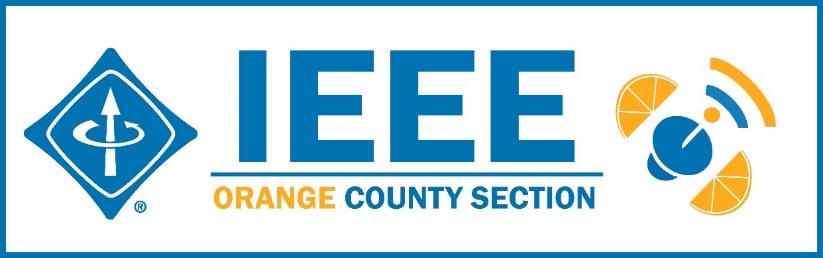 Elections – Section electionsNEXT MEETTING – May 14, 2020   unclearDATE:Thursday Minutes 9, 2020TIME:6:30 PM – 8:30 PMLOCATION:On-line